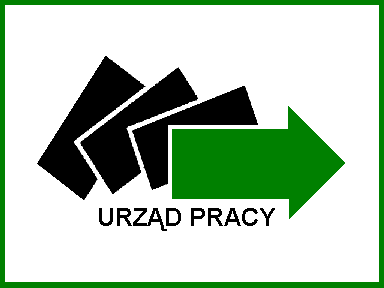 ( pieczęć firmowa pracodawcy)                                                                                                                        		……………………………………………                                                                                                                                             ( miejscowość, data)OŚWIADCZENIE PRACODAWCY( załącznik nr 1 do wniosku o organizację szkolenia)Oświadczam, że:-  zobowiązuję się do zatrudnienia bezrobotnych  skierowanych na szkolenie, w ramach trójstronnej umowy szkoleniowej,  na okres co najmniej 7 miesięcy w trakcie lub po ukończeniu szkolenia lub po zdaniu egzaminu, jeżeli został przeprowadzony.                                                                             ……………….…………………………………….                                                                                       ( podpis i pieczęć osoby uprawnionej do reprezentacji                                                                                    i składania oświadczeń, zgodnie z dokumentem rejestrowym)